 “To develop the skills, confidence and qualifications for local people to lead rich lives and build great careers.“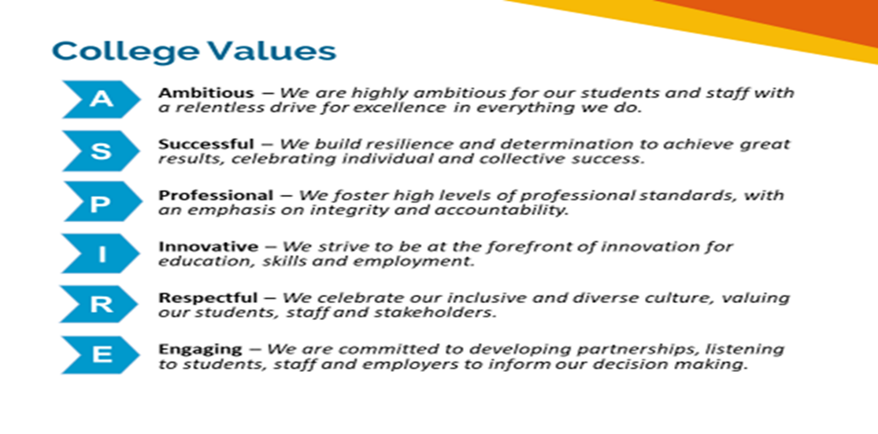 Equality of OpportunityThe college has a strong commitment to working towards the implementation of equality of opportunity in both service delivery and employment. The College's mission and strategic objectives directly support this aim. All employees are required to actively support the development, dissemination and implementation of this aim and related policies and programmes.Safeguarding of Children and Vulnerable AdultsThe College is committed to safeguarding and promotes the welfare of all learners and expects its staff to share this commitment. In addition, they will also state that the College is committed to safeguarding and promotes the welfare of all learners and expects its staff to share this commitment.  All posts in the College are subject to an Enhanced DBS check and Barred List check. DescriptionTo teach, assess learning and take an active role in the delivery of successful learning experiences of students which contribute to, increased retention, achievement and progression.To teach on a range of courses, including health, health sciences and health and social care which include 14-19 and adult learners on courses ranging from entry to level 3.To develop the curriculum in line with national requirements, local community needs, and the needs of employment.To work effectively as a member of the team, reporting to the Head of school and liaising with colleagues in the College.To take an active role in own professional development in relation to all aspects of the role.To offer students a high-quality learning experience to achieve the goal or qualification for which they are studying.To teach effectively on a range of College courses and programmes relevant to health, health sciences and social care To be a personal tutor/course co-ordinator for a designated group of students within a range of courses. To contribute to the personal development of the students and to observe procedures for student monitoring, discipline and complaints in accordance with College polices.To develop course materials, schemes of work, lesson plans etc. and make these available through the colleges shared information system. To follow all college processes and College procedures related to the selection, interviewing, admissions, enrolment, induction and tracking of students. To follow all college processes relating to quality assurance, qualifications and examinations, including registration and submissions to validating bodies, liaison with the College Exams Officer, moderators and external verifiers in accordance with College Policy and validating bodies. To provide regular and timely feedback to students as identified in the College policy, and to give group and individual tutorial support to enable students to achieve maximum benefit from their programme of study. To work with others or act as a leader/member of appropriate teams and to liaise with colleagues in the design, delivery and evaluation of all aspects of the courseTo compile and maintain course and student records and associated administration.To carry out all duties and responsibilities with due regard to the College’s Single Equality Scheme.To make a significant contribution to marketing activities, curriculum development and course co-ordination.To liaise with employers and other agencies with respect of student placement supervision, course and assignment design, career and higher education opportunities.Participation in the observation of teaching, learning and assessment, including receiving and acting upon associated feedback.To be appraised as part of the College Appraisal Scheme.Complete a minimum of 30 hours continuing professional development every year or pro rata equivalent subject to a minimum of six hours.Maintain a record of the CPD undertaken and make that record availableTo attend external courses and conferences as relevant to the work of the Programme.To co-operate with the College in order to ensure his/her own health and safety and that of students and colleagues.Where applicable, achieve the requisite type of qualifications required for the teaching post within the relevant time period as prescribed.Keep up to date, and comply with the relevant College’s Policies, including: Health & Safety; Safeguarding; Prevent; Data Protection Policy, including the General Data Protection Regulation (GDPR) 2018, and Equality & Diversity.Where applicable, the job holder must warrant their entitlement or the right to work in the United Kingdom without any additional approvals and to notify the College immediately if this right or entitlement is ceased during their employment with the College.An enhanced check of the Disclosure and Barring Service’s (DBS) children’s and adults’ barred lists (lists of individuals who are barred from working with children or vulnerable adults). Support College initiatives and aspirations to achieve Net Zero carbon.GeneralThe scope of this profile reflects the needs of the College at the present time; it is not intended to be a fully inclusive or exhaustive list.  The post holder may therefore be expected to work flexibly and perform such other duties other than those given in the job description.The duties and responsibilities attached to the post may vary from time to time without changing the general character of the duties or the level of responsibility entailed.  The profile will be subject to continuous review as the needs and requirements of the College change over time. Qualifications:Knowledge and experience:Skills and competencies:Other qualities:Job Description: Job TitleHealth and Social Care LecturerDepartmentService IndustriesReports toHead of SchoolGradeLecturer Band 2 Scale & salary£31,022 + £4,000 Recruitment & Retention AllowanceContractPermanentLocationEast Ham Campus Our Vision & ValuesJob Purpose Key Duties and ResponsibilitiesPerson Specification EssentialDesirableTo be qualified or working towards teaching qualification.A honours degree in a health and social care related field or final professional qualification related to Health and Social Care. Assessor awardVerifier awardAbility to teach anyone of the science subjects or anatomy and physiology Minimum of Level 2 literacy and numeracy.EssentialDesirableExperience of teaching and or training in the field of Health and Social Care and able to create innovative and engaging teaching materials.Knowledge, understanding and a sound practical experience in the Health and Social Care sector education field.A knowledge and understanding of current thinking and practice in the field of Health and Social Care.Willingness to contribute to the development of new courses eg  T levels.An awareness of the needs of students from a variety of backgrounds and the ability to respond to those needs positively and sensitively as a course and personal tutor.EssentialDesirableEvidence of sustained high-quality teaching/training ability (Grade 1 or 2)The ability to articulate clearly and to be understood in teaching and making presentations to class groupsTeam player with good communication skills to interact effectively with colleagues, students, parents and external bodiesEfficient administration skills to support good studentrecord keepingSkills in working as a member of a team and motivating colleaguesEnergy and enthusiasm for working in a rapidly changing environment and ability to demonstrate flexibility in working practicesThe use of a wide range of teaching aids, including ILT as applicableEssentialDesirableThe College is committed to safeguarding and promoting the welfare of children and young people and expects all staff and volunteers to share this commitment.Ability to work safely always, in accordance with the College and departmental/ team risk assessment procedures and to contribute to the development of risk assessments as periodically directed by line managers.Prepared to operate in accordance with the College’s Health and Safety PoliciesAn understanding of and commitment to, the College’s Equality and Diversity policiesA commitment to continuous professional development at both personal and team levelsReview DetailsReview DetailsJob TitleLecturer HSCDate Created 10/12/2021Date Issued to Employee by Line ManagerVersion1